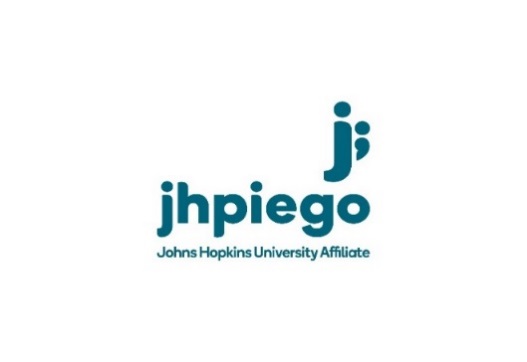 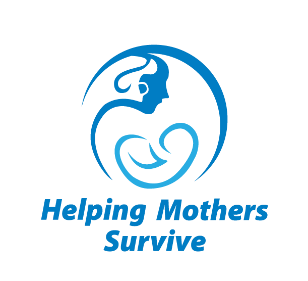                  Ayudando a las Madres a SobrevivirCuidados esenciales en el trabajo de parto y el partoLista de verificaciónPreparación de la capacitación y tutoríaLugar ____________________________ N.° de participantes ________ Fecha ____________Lista de documentos para la capacitación AMS
en el centro de salud o el taller de capacitación avanzada Una vez terminada la capacitación, registre su capacitación en el sitio web de Helping Mothers Survive (Ayudando a las Madres a Sobrevivir) utilizando la información incluida en su planilla de asistencia.TAREAFecha programadaRealizadaLogísticaCoordine una reunión con el director del establecimiento para confirmar la fecha de la capacitación.Asegure que todos los participantes del personal de la sala de partos hayan sido invitados.Asegure que se haya organizado su trasporte al lugar de la capacitación (si es necesario).Semana previa a la capacitación: Asegure que tiene los materiales necesarios para la capacitación preparados para llevarlos a la sesión. Semana previa a la capacitación: Asegure que tiene los materiales necesarios para la capacitación preparados para llevarlos a la sesión. Semana previa a la capacitación: Asegure que tiene los materiales necesarios para la capacitación preparados para llevarlos a la sesión. Calcule la cantidad de insumos necesarios en base al número de participantes y la orientación proporcionada para cada artículo.Cantidad necesaria¿Disponible?(S/N)1 facilitador por mesa y cada 6 participantes1 rotafolio - 1 por mesa1 Guía del Proveedor para cada participante1 Plan de Acción por mesaAsegure que los certificados de Promotor líder de AMS estén impresos y listos.Simuladores MamaBirthie y BabyBirthie -1 por mesaEstetoscopio -1 para 2 participantesEquipo de presión arterial -1 para 2 participantesGestograma – 1 para 2 participantesCinta métrica - 1 por mesaTermómetro - 1 por mesaGuantes (limpios y estériles)- 1 caja de cada uno por mesaCantidad necesaria¿Disponible?(S/N)Fetoscopio (incluido en MamaBirthie) o Doppler y gel -1 por mesaJabón o desinfectante de manos a base de alcohol -1 por mesa2 toallas/mantas, gorro para el bebé (incluido en MamaBirthie) - 1 por mesaCráneo blanco (incluido en MamaBirthie)- 1 por mesaTijeras y/o bisturí -1 por mesaPinzas hemostáticas, clamps - 2 por mesaAmarras/ligaduras para ligar el cordón umbilical (incluido en MamaBirthie)- 1 por mesaRecipiente para la placenta - 1 por mesaProtección personal para el proveedor - 1 por participanteSímil de oxitocina, misoprostol - 1 por mesaJeringa de 3 cc o 5 cc para la oxitocina - 1 por mesaBolsa para ventilación y máscara (pinguino) para bebés -1 por mesaReloj (1 por lugar de capacitación) o reloj pulsera (1 por mesa)Recipiente para desechar los objetos cortopunzantes de forma segura - 1 por mesaCaja de gasa -1 por mesaContenedor de desechos -1 por mesaRotafolio para anotar las preguntas que surjan para responder al finalMarcadoresCinta para colgar los Planes de Acción que no dañe las paredesDía antes de la capacitaciónPrepare las estaciones de simulación: (liste lo que hay en cada mesa)Asegure que todos los documentos del curso estén impresos (vea la lista a continuación).Asegure que el plan de la sesión de orientación del Coordinador de práctica y la evaluación del Coordinador de práctica estén allí.ARTÍCULOCANTIDAD(COMPLETE SI ESTÁ EN BLANCO)VERIFICÓ SI ESTA EMBALADOEsta lista de verificación para la preparación de la capacitación de AMS1Agenda de la capacitación para Promotor líder o Capacitador avanzado en AMS1Planilla de asistencia1Partogramas en blanco y registros de la cliente _- 1 por participanteCaracterísticas del participante - calcule 1 por participanteEvaluación del nivel de confianza - calcule 2 por participante (una pre capacitación y otra post capacitación)Prueba de conocimientos de AMS_- calcule 2 por participante (una para pre test y otra para post test)OSCE # 1 de AMS Palpación abdominal: calcule 1 por participanteOSCE # 2 de AMS Tacto vaginal - calcule 1 por participanteOSCE # 3 de AMS Parto - calcule 1 por participanteCertificados para Promotor líder - calcule 1 por participanteCertificados para Capacitador o Capacitador avanzado - 1 por participante, según correspondaCertificado para Coordinador de práctica -1 por coordinadorEvaluación de la capacitación para Promotor líder - calcule 1 por participanteEvaluación de la capacitación para Capacitadores o Capacitador avanzado - 1 por participante, según corresponda* Notas sobre las evaluaciones: Prueba de conocimientos: todos los participantes deben responder un pre test y un post test.  OSCE (evaluación clínica estructurada objetiva): todos los participantes deben recibir las OSCEs destacadas en negritas arriba. Los capacitadores deben aprobar las 3 OSCEs.* Notas sobre las evaluaciones: Prueba de conocimientos: todos los participantes deben responder un pre test y un post test.  OSCE (evaluación clínica estructurada objetiva): todos los participantes deben recibir las OSCEs destacadas en negritas arriba. Los capacitadores deben aprobar las 3 OSCEs.* Notas sobre las evaluaciones: Prueba de conocimientos: todos los participantes deben responder un pre test y un post test.  OSCE (evaluación clínica estructurada objetiva): todos los participantes deben recibir las OSCEs destacadas en negritas arriba. Los capacitadores deben aprobar las 3 OSCEs.